Intertribal Advisory Board Map Share-out: Social Media ToolkitSocial Media Message: We want to share a huge THANK YOU to members of our Intertribal Advisory Board who have joined us in creating health resources for tribal communities throughout the #COVID19 pandemic. Our advisors represent a range of tribes and organizations and bring their expertise to create better #healthcommunications for Native peoples! #HealthyNatives #HealthComms #StopTheSpread #NativesStopTheSpread #COVIDWarrior #VacciNation@Indigenousphi @NPAIHB @gptchb @MissouriBreaksResearch @ProjectMosaicLLC @COREresponse @NativeAmericanCommunityClinic @IndianHealthService @HealthEduCenter @NativeAmericanLifeLines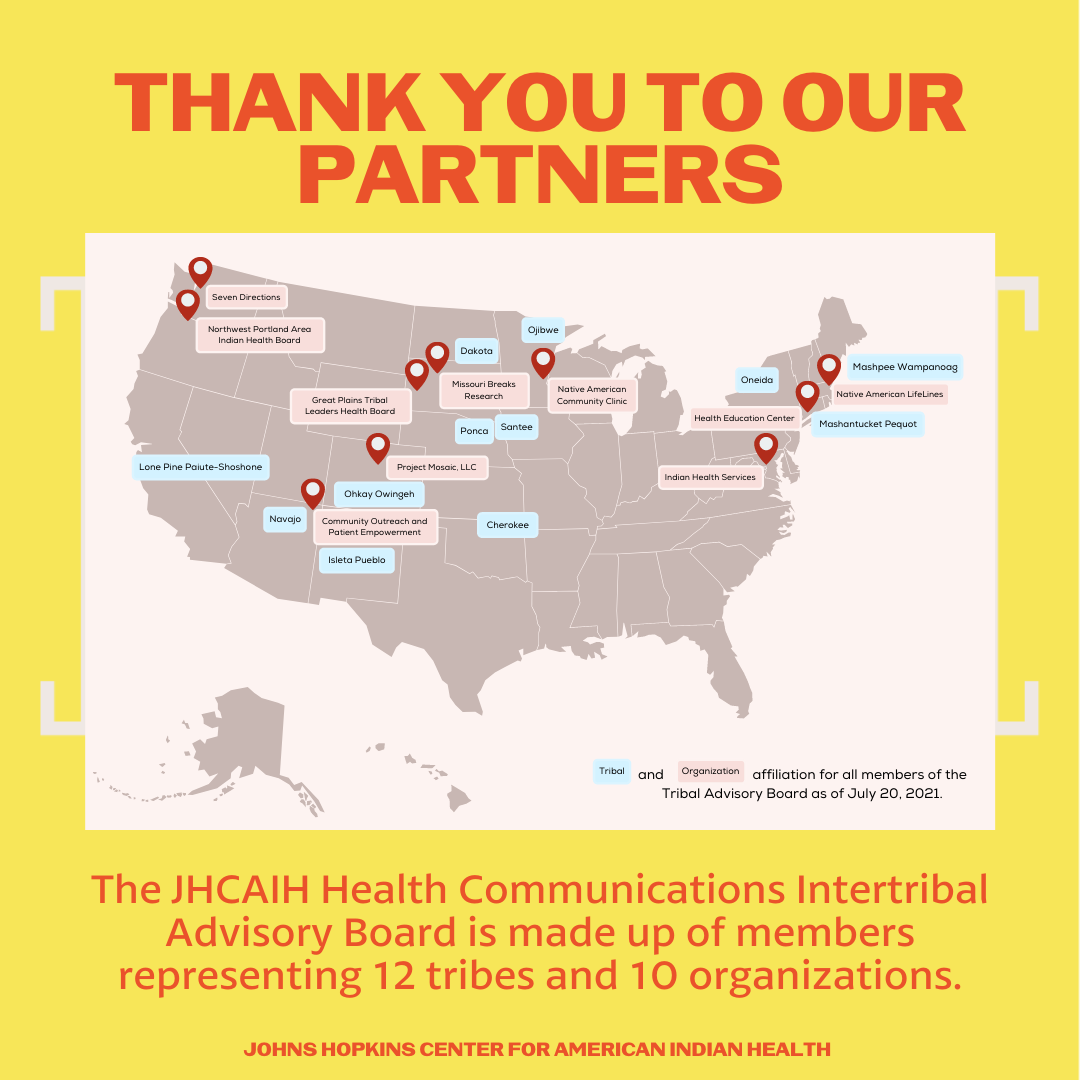 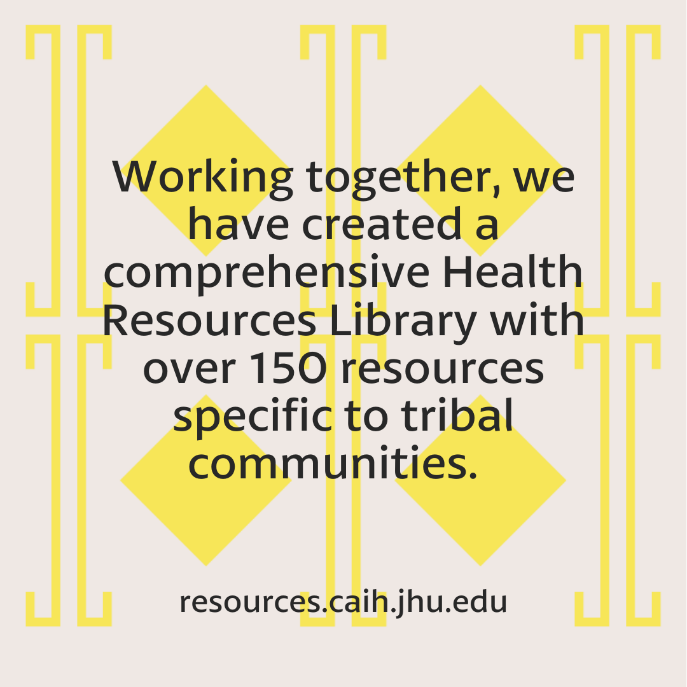 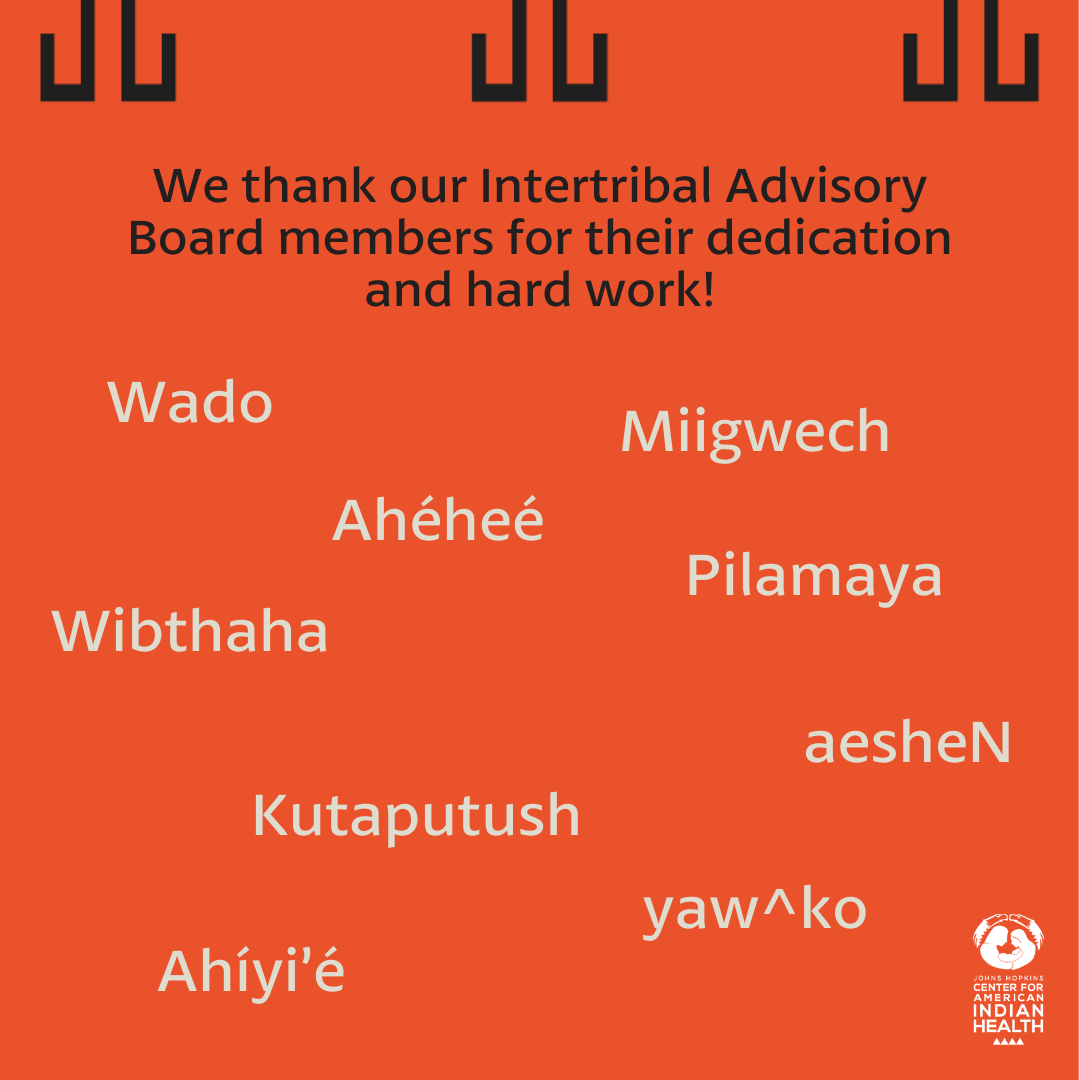 